How to change your password for the online PCA New Hire OrientationStepInstructionScreen Shot1From the main menu, click on the Toggle Main Menu in the upper right corner to expand the selection.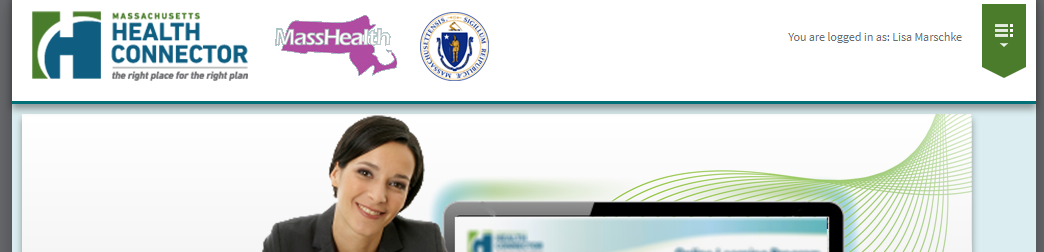 2Click on “Edit Profile”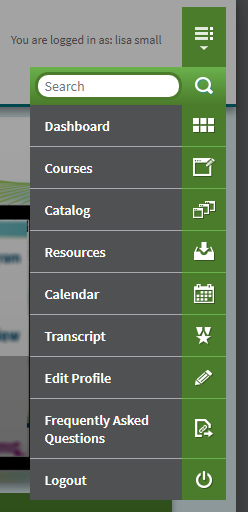 3This page opens after you click on “Edit Profile”.  From here, click on “Change Password”.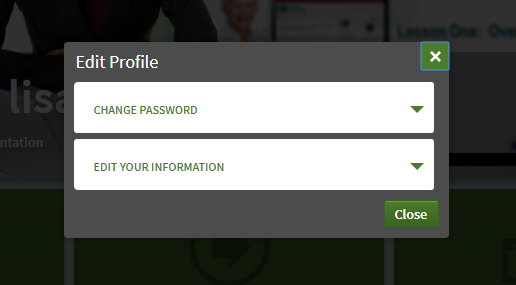 4This is the “Change Password” screen.Follow the prompts and click on “Update”.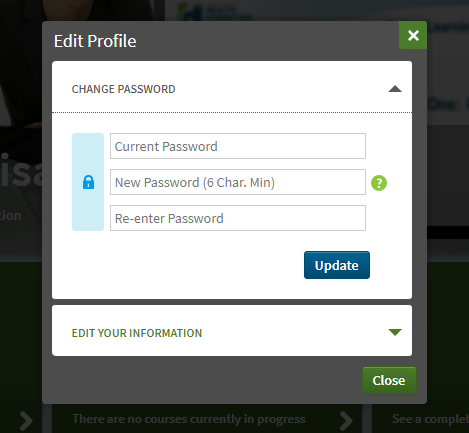 